Схема теплоснабжения муниципального образования Осинниковский городской округ до 2028 года(актуализация на 2021 год)ОБОСНОВЫВАЮЩИЕ МАТЕРИАЛЫГлава 10 Перспективные топливные балансы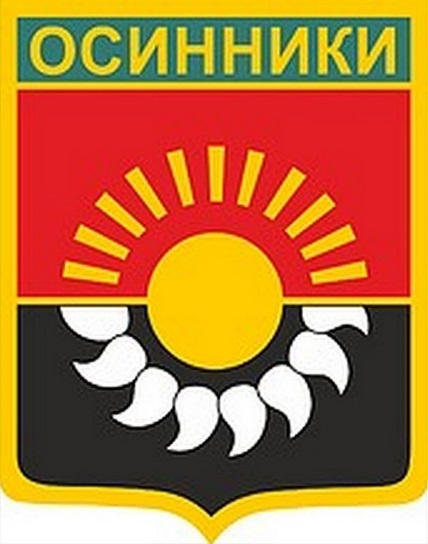 Осинники 2020СОСТАВ ПРОЕКТАОГЛАВЛЕНИЕГлава 10	«Перспективные топливные балансы»	410.1	Общие положения	410.2	Расчеты по источникам тепловой энергии перспективных максимальных часовых и годовых расходов основного вида топлива для зимнего и летнего периодов, необходимого для обеспечения нормативного функционирования источников тепловой энергии на территории города	410.2.1	ЮК ГРЭС	410.2.2	Котельные Осинниковского городского округа	1010.3	Результаты расчетов нормативных запасов топлива по основным источникам тепловой энергии	1710.4	Вид топлива, потребляемый источником тепловой энергии, в том числе с использованием возобновляемых источников энергии и местных видов топлива	17 «Перспективные топливные балансы» Общие положенияВ результате разработки раздела решены следующие задачи: по каждому источнику тепловой энергии установлены перспективные максимальные часовые и годовые расходы основного вида топлива для зимнего, летнего и переходного периодов, необходимого для обеспечения нормативного функционирования источников тепловой энергии на территории поселения, городского округа; по каждому источнику тепловой энергии установлены нормативные запасы аварийных видов топлива. Перспективное топливопотребление было рассчитано на основе прогноза спроса на тепловую энергию (мощность). При расчете нормативных неснижаемых запасов топлива была принята средняя теплота сгорания резервного топлива за последние пять лет. Для расчёта перспективных топливных балансов использовался предлагаемый к утверждению сценарий развития «Схемы теплоснабжения Осинниковского городского округа до 2028 г.», который планирует следующее: В качестве основных направлений развития источников определено: ЮК ГРЭС обеспечивает теплоснабжение до 2028 г. в зоне, сложившейся на время актуализации схемы теплоснабжения.Вывод из эксплуатации 5 котельных (котельная школы №7, школы №16, Тобольская, ж/д №1 и ж/д №2) с последующей установкой на их месте БМК.Реконструкция трех котельных пос. Тайжина.Расчеты по источникам тепловой энергии перспективных максимальных часовых и годовых расходов основного вида топлива для зимнего и летнего периодов, необходимого для обеспечения нормативного функционирования источников тепловой энергии на территории городаЮК ГРЭСПАО «Южно-Кузбасская ГРЭС» (далее – ЮК ГРЭС) является основным источником централизованного теплоснабжения на территории Осинниковского городского округа и обеспечивает покрытие 79% договорных тепловых нагрузок потребителей города. Южно-Кузбасской ГРЭС обеспечивает горячей водой на нужды отопления и горячего водоснабжения г. Калтан, г. Осинники, теплично-парниковое хозяйство (ТПХ) и завод КВоТ.На Южно-Кузбасской ГРЭС ПАО «Кузбассэнерго» установлено 11 котлоагрегатов типа ПК-10, 5 турбоагрегатов типа К-50-90 (ст. №№ 1 - 4, 7), 2 турбоагрегата типа Т-88/100-90-5 (ст. №№ 6, 8) и турбоагрегат типа Т-115-90 (ст. № 5). Покрытие тепловых нагрузок данных потребителей, а также собственных нужд ГРЭС осуществляется от бойлерных установок № 1, 2, 3 и теплофикационной установки ТГ № 5.Установленная тепловая мощность Южно-Кузбасской ГРЭС составляет 506 Гкал/ч.Котел ПК-10 паропроизводительностью 230 т/ч при давлении 100 кгс/см² и температуре пара 510 °C рассчитан на сжигание кузнецких каменных и тощих углей с твердым шлакоудалением. Котельный агрегат П-образной компоновки, с уравновешенной тягой, вертикально-водотрубный, с естественной циркуляцией имеет один основной барабан и один предвключенный барабан. Схема испарения на котле двухступенчатая, солевые отсеки расположены в торцах барабана. Направляемый в пароперегреватель пар промывается поступающей в барабан питательной водой. Котел имеет однониточную схему питания, узел питания снижен на отметку обслуживания.Котел типа ПК-10 изготовлен Подольским котельным заводом.Призматическая топочная камера открытого типа, прямоугольного сечения, тангенциальная имеет объем, равный 1 210 м³. Стены топочной камеры экранированы (трубы диаметром 76×5,5 мм, ст. 20). Размеры поперечного сечения 9,6×7,6 м. В топке на боковых стенах установлено восемь горелок в два яруса, расположенных по встречной диагональной схеме. На уровне горелок верхнего яруса расположены сбросные сопла. На заднем экране выше уровня сбросных сопел установлено 4 сопла третичного воздуха. На фронтальном экране расположено две муфельные форсунки и две мазутных горелки, используемые для растопки котла и поддержания устойчивости горения факела в топке. Кроме этого, на боковых экранах под нижним ярусом основных горелок установлены две мазутных горелки. Температура газов на выходе из топки 1 197 °С.Горелка пылеугольная вихревая с подачей пыли высокой концентрации (ПВКд) номинальной тепловой мощностью 20 МВт разработана Южно–Кузбасской ГРЭС ПАО «Кузбасэнерго». Она предназначена для установки на энергетических котлах ПК-10 Южно-Кузбаской ГРЭС, работающих на тощем угле. Конструктивно горелка выполнена двухпоточной и состоит из воздухонаправляющей части вторичного воздуха, центрального канала первичного воздуха и узла подачи пыли высокой концентрации.Воздухонаправляющая часть вторичного воздуха горелки состоит из воздушного короба и лопаточного завихрителя аксиального типа. Завихритель состоит из лопаток, установленных на центральном канале первичного воздуха под углом 45° к оси горелки.В центральный канал первичного воздуха по оси горелки врезан трубопровод подачи пыли высокой концентрации (ПВКд). На торце трубопровода ПВК установлен рассекатель, смещенный относительно оси центрального канала вниз.Выходная часть центрального воздушного канала выполнена в виде расширяющегося конуса.Пароперегреватель, размещенный в горизонтальном газоходе, разделен на две ступени по паровому тракту. После каждой ступени происходит перемешивание пара, а между первой и второй ступенями происходит переброс пара из змеевиков, расположенных в одной половине газохода, в змеевики, размещенные в другой половине, сглаживающая разверку по сторонам.Для регулирования температуры пара используется поверхностный пароохладитель. Расход воды через пароохладитель в пределах 0 – 8 т/ч. В опускном конвективном газоходе последовательно по ходу газов расположены: экономайзер II ступени, II ступень трубчатого воздухоподогревателя, экономайзер I ступени и I ступень трубчатого воздухоподогревателя. Первый ход воздухоподогревателя выполнен с отдельной опорой, что облегчает его ремонт и замену при повреждении сернистой коррозией.На котле установлено два дутьевых вентилятора типа ОРГРЭС 0,68-160, производительностью 110 000 м3/ч и напором 300 мм вод.ст. Мощность электродвигателя 380 кВт.На котле установлено два дымососа типа Д300-400, производительностью 180 000 м3/ч с напором 310 мм вод. ст. Мощность электродвигателя 430 кВт.Подогрев воздуха, поступающего на горелки, осуществляется в двухступенчатом трубчатом воздухоподогревателе. Холодный воздух предварительно подогревается с помощью рециркуляции и подается на всас ДВ. Оба блока воздухоподогревателя имеют равные поверхности по 5 415 м2. В первом блоке воздух нагревается до 180 °C, во втором до 364 °C.Система пылеприготовления замкнутая с воздушной сушкой топлива, промбункером и установкой двух шаровых барабанных мельниц типа Ш-16. Подача пыли из промбункера в пылепроводы выполняется при помощи лопастных питателей пыли (УППЛ-1 и ППЛ 5). Транспорт пыли в горелки осуществляется высоконапорным воздухом от турбовоздуходувок (система ПВКд) по пылепроводам диаметром 76×6.Отработанный сушильный агент с помощью МВ направляется в сбросные горелки второго яруса; часть агента по линии рециркуляции возвращается в ШБМ для регулирования температуры аэросмеси.Для поддержания в чистоте поверхностей нагрева - труб фестона и пароперегревателя на котле установлены обдувочные аппараты типа ОПК-8 с индивидуальными щитами управления.Состав парка котельного и турбинного оборудования ЮК ГРЭС приведен в таблицах 10.2.1–10.2.2 соответственно.Таблица 10.2.1 – Состав парка котельного оборудования ЮК ГРЭСТаблица 10.2.2 – Состав парка турбинного оборудования ЮК ГРЭСРасходы условного топлива и значения выработки на перспективу для ЮК ГРЭС не были рассчитаны, так как помимо Осинниковского городского округа ЮК ГРЭС обеспечивает тепловой энергией потребителей других муниципальных образований, не рассматриваемых в рамках данной схемы теплоснабжения. В таблице 10.2.3 приведены данные по выработке и удельным расходам условного топлива (УРУТ) ЮК ГРЭС за базовый период.Таблица 10.2.3 – Расход условного топлива и выработка на ЮК ГРЭСКотельные Осинниковского городского округаКраткая характеристика установленного основного оборудования В Осинниковском городском округе расположено 12 угольных котельных. Котельное оборудование рассчитано на сжигание Кузнецкого угля Шушталепского месторождения. В настоящее время используются угли АО «Кузнецкинвестстрой» и АО «Сибирская углепромышленная компания».Котельные МКП ОГО «Теплоэнерго», от которых производится теплоснабжение 29% потребителей Осинниковского городского округа, имеют низкую эффективность работы. На котельных в качестве основного топлива используется уголь марок Тр. Подача угля в котлы на 8 из 12 котельных осуществляется вручную. В зависимости от партии угля, поставляемого на угольные склады и используемого в дальнейшем для сжигания в котлах, такие характеристики угля как низшая теплота сгорания, размер кусков, влажность, зольность, выход летучих веществ и т.д. претерпевают значительные изменения. В особенности это касается низшей теплоты сгорания и размера кусков, которые для угля марки Тр могут достигать 20 см (а в реальности и более - в некоторых случаях измельчение крупных кусков угля производится непосредственно на котельных). Необходимо также отметить отсутствие систем автоматизации и учета отпуска тепла. В сложившихся условиях на котельных МКП ОГО «Теплоэнерго» крайне сложно выдерживать требуемые графики отпуска тепла. Состав основного оборудования котельных представлен в таблице 10.2.4.Таблица 10.2.4 – Состав парка котельного оборудования отопительных и промышленных котельныхСтруктура и качество сжигаемого топлива На территории МО «Осинниковский городской округ» находятся месторождения каменного и бурого угля, кирпичных глин, проявление торфа Оцениваемая площадь по принятому геолого-промышленному делению в Кузбассе расположена в Осиновском и Кондомском районах.Осиновский геолого-промышленный район представлен Осиновским месторождением каменного угля и Осиновским (Юрским) месторождением бурых углей.На Осиновском месторождении каменного угля продуктивные отложения включают 25-28 пластов угля, повсеместно или на отдельных площадях, имеющих рабочее значение. В направлении к северу происходит общее уменьшение мощности почти всех рабочих пластов угля. Часто оно сопровождается расщеплением и полным выклиниванием некоторых пластов. Суммарная мощность рабочих пластов Осиновского месторождения равна , рабочая угленосность - 4,4 %. Угли марок ГЖ, Ж, ЮК. Угли относятся к мало-среднезольным, малосернистым, обличают повышенной спекающейся способностью и обогатимостью от легкой до трудной.Бурые угли Юрского месторождения расположены в пределах Осиновского месторождения каменного угля. Бурые угли являются гумусовыми, сложены преимущественно полуматовыми вязкими, высокозольнистыми разностями. По степени метаморфизма они находятся на переходной стадии от бурых к длиннопламенным.Кондомский геолого-промышленный район представлен Алардинским и Карачиякским месторождениями каменного угля. В разрезе района вскрыто до 48 пластов угля суммарной мощностью от  до . Количество рабочих пластов меняется от 25 до 42 при общей мощности от  до . Коэффициент рабочей угленосности колеблется в пределах 2,6-4,6 %. Угли района разнообразны по качеству. Угли технологических марок К, КС, ОС, ТС.Таблица 10.2.5 Характеристика углей  АО «Кузнецкинвестстрой» и АО «Сибирская углепромышленная компания»Резервного и аварийного топлива нет.Сводные данные  перспективных УРУТ источников тепловой энергии Осинниковского городского округа представлены в таблице 10.2.6.Таблица 10.2.6 Сводные данные перспективных УРУТ источников тепловой энергии Осинниковского городского округаРезультаты расчетов нормативных запасов топлива по основным источникам тепловой энергииННЗТ для ЮК ГРЭС не рассчитывался, т.к. ЮК ГРЭС обеспечивает теплом другие муниципальные образования, не рассматриваемые в рамках данной схемы теплоснабжения.ННЗТ для котельных определялся в размере, обеспечивающем поддержания плюсовых температур в главных корпусах в режиме «выживания» с минимальной расчётной тепловой нагрузкой по условиям самого холодного месяца года. В расчётах ННЗТ котельных учитывались объекты: социально значимые объекты; собственные нужды источников тепла в осенне-зимний период.Нормативы, утвержденные региональной энергетической комиссией Кемеровской области, Постановлением №407 от 13 ноября 2019 г., приведен в таблице 10.3.1.Таблица 10.3.1 Нормативы запасов топливаДоставка топлива осуществляется автотранспортом. Основные склады топлива –открытый тип хранения. Поставка угля осуществляется железнодорожным транспортом. Выгрузка топлива производится ручным способом через люка полувагонов. Растопочным топливом для котлов ГРЭС служит мазут.На источниках тепловой энергии Осинниковского городского округа значения общего запаса топлива, эксплуатационного и неснижаемого запасов поддерживаются в рамках утвержденных нормативов.Вид топлива, потребляемый источником тепловой энергии, в том числе с использованием возобновляемых источников энергии и местных видов топливаОсновным видом топлива для источников теплоснабжения Осинниковского городского округа является уголь. Топочный мазут, используемый при растопке пылеугольных котлов на ЮК ГРЭС и для стабилизации горения (подсветки) пылеугольного факела, является вспомогательным и резервным. Подсветка пылеугольного факела необходима при использовании каменных углей с выходом летучих менее 20%.Использование возобновляемых источников тепловой энергии на территории Осинниковского городского округа не осуществляется.НаименованиеПримечание12Том 1. Обосновывающие материалыГлава 1 «Существующее положение в сфере производства, передачи и потребления тепловой энергии для целей теплоснабжения»Глава 2 «Существующее и перспективное потребление тепловой энергии на цели теплоснабжения»Глава 3 «Электронная модель системы теплоснабжения Осинниковского городского округа»Глава 4 «Существующие и перспективные балансы тепловой мощности источников тепловой энергии и тепловой нагрузки потребителей»Глава 5 «Мастер-план развития систем теплоснабжения Осинниковского городского округа»Глава 6 «Существующие и перспективные балансы производительности водоподготовительных установок и максимального потребления теплоносителя теплопотребляющими установками потребителей, в том числе в аварийных режимах»Глава 7 «Предложения по строительству, реконструкции и техническому перевооружению источников тепловой энергии»Глава 8 «Предложения по строительству и реконструкции тепловых сетей»Глава 9 «Предложения по переводу открытых систем теплоснабжения (горячего водоснабжения) в закрытые системы горячего водоснабжения»Глава 10 «Перспективные топливные балансы»Глава 11 «Оценка надежности теплоснабжения»Глава 12 «Обоснование инвестиций в строительство, реконструкцию и техническое перевооружение»Глава 13 «Индикаторы развития систем теплоснабжения городского округа»Глава 14 «Ценовые (тарифные) последствия»Глава 15 «Реестр единых теплоснабжающих организаций»Глава 16 «Реестр проектов схемы теплоснабжения»Глава 17 «Замечания и предложения к проекту схемы теплоснабжения»Глава 18 «Сводный том изменений, выполненных в доработанной и (или) актуализированной схеме теплоснабжения»Том 2. Утверждаемая частьСт.№ТипЗавод изготовительГод изготовленияГод и месяц начала работы на данной эл.ст.Параметры параПараметры параНоминальная максимальная производительность, т/ч (Гкал/ч)Проектное топливоТип шлакоудаленияСт.№ТипЗавод изготовительГод изготовленияГод и месяц начала работы на данной эл.ст.Давление, кгс/см2Т-ра свежего/после промежуточного перегрева, СНоминальная максимальная производительность, т/ч (Гкал/ч)Проектное топливоТип шлакоудаления1ПК-10Подольский машиностроительный завод195029.04.1951100510230угольтвердое2ПК-10Подольский машиностроительный завод195031.10.1951100510230угольтвердое3ПК-10Подольский машиностроительный завод195030.04.1952100510230угольтвердое4ПК-10Подольский машиностроительный завод195231.01.1953100510230угольтвердое5ПК-10Подольский машиностроительный завод195330.09.1953100510230угольтвердое6ПК-10Подольский машиностроительный завод195331.12.1953100510230угольтвердое7ПК-10Подольский машиностроительный завод195330.06.1954100510230угольтвердое8ПК-10Подольский машиностроительный завод195431.12.1954100510230угольтвердое9ПК-10Подольский машиностроительный завод195430.04.1955100510230угольтвердое10ПК-10Подольский машиностроительный завод195430.09.1955100510230угольтвердое11ПК-10Подольский машиностроительный завод195531.12.1956100510230угольтвердоеСт.№ТипЗавод изготовительГод изготовленияГод и месяц начала работы на данной электростанцииГод и месяц начала работы на данной электростанцииМощность агрегатаМощность агрегатаПараметры пара перед турбиной: свежего (после промежуточного перегрева)Параметры пара перед турбиной: свежего (после промежуточного перегрева)Отпуск пара из отборов турибныОтпуск пара из отборов турибныЧисло пусковЧисло пусковСт.№ТипЗавод изготовительГод изготовленияГод и месяц начала работы на данной электростанцииГод и месяц начала работы на данной электростанцииэлектрическая, кВттепловая, Гкал/чдавление, кгс/см2температура, Сдавление, кгс/см2температура, СЗа 2018 годС начала эксплуатации1К-50-90ЛМЗ, г. С-Петербург19491951045390500––103212К-50-90ЛМЗ, г. С-Петербург19501951115390500––-3003К-50-90ЛМЗ, г. С-Петербург19511952085390500––82824К-50-90ЛМЗ, г. С-Петербург19521953025390500––93325Т-115-8,8ЛМЗ, г. С-Петербург1996200312113156905001,2-2,5–8836Т-88/106-90ЛМЗ, г. С-Петербург195319541288105905002,5-3,5–12417К-50-90ЛМЗ, г. С-Петербург19541954075390500––123168Т-88/106-90ЛМЗ, г. С-Петербург195519561188105905002,5-3,5–3238Наименование источникаЕд. изм.2018Выработано электроэнергии всего, в т. ч.:млн. кВт·ч1692,982в теплофикационном режимемлн. кВт·ч245,425в конденсационном режимемлн. кВт·ч1447,557Доля теплофикационной выработки%14,5Собственные нужды ТЭЦ, в т. ч.:млн. кВт·ч207,511на выработку электроэнергиимлн. кВт·ч167,153на выработку тепловой энергиимлн. кВт·ч40,358Всего отпущено с шин ТЭЦмлн. кВт·ч1485,471Отпущено тепловой энергии, в т. ч.:тыс. Гкал705,767из теплофикационных отборов турбоагрегатовтыс. Гкал687,552из пиковых водогрейных котлоагрегатовтыс. Гкал-из РОУтыс. Гкал18,215прочеетыс. Гкал-Собственные нужды ТЭЦтыс. Гкал36,846Отпуск тепловой энергии в паретыс. Гкал-Отпуск тепловой энергии в горячей водетыс. Гкал705,767Проектный часовой коэффициент теплофикации--Фактический часовой коэффициент теплофикации-0,37Фактический годовой коэффициент теплофикации-0,37Затрачено условного топлива, в т. ч.:тыс. т у.т.878,482на отпуск электроэнергиитыс. т у.т.741,208на отпуск тепловой энергиитыс. т у.т.137,274Удельный расход условного топливана отпуск электроэнергиикг у.т./кВт.ч498,972на отпуск тепловой энергиикг у.т./Гкал194,503Ст.№ТипЗавод изготовительГод изготовленияУстановленная мощность, Гкал/ч (т/ч)Располагаемая мощность, Гкал/ч (т/ч)Основное топливо1.котельная детского сада  №8котельная детского сада  №8котельная детского сада  №8котельная детского сада  №8котельная детского сада  №8котельная детского сада  №81.1.котел КВр-100 №1ООО  "Новокузнецкий котельный завод"20110,090,07уголь1.2.котел КВр-100 №2ООО  "Новокузнецкий котельный завод"20110,090,07уголь2.котельная №3котельная №3котельная №3котельная №3котельная №3котельная №32.1.котел КВм-2,5к  №1ЗАО "Коммунэнерго"20102,151,763уголь2.2.котел КВм-2,5к  №2ЗАО "Коммунэнерго"20102,151,763уголь2.3.котел КВм-2,5к  №3ЗАО "Коммунэнерго"20102,151,763уголь2.4.котел КВм-2,5к  №4ЗАО "Коммунэнерго"20102,151,763уголь3.котельная школы №7котельная школы №7котельная школы №7котельная школы №7котельная школы №7котельная школы №73.1.котел Сибирь-3 №1информация отсутствуетн/д0,350,29уголь3.2.котел Сибирь-3 №2информация отсутствуетн/д0,350,29уголь4.котельная школы №16котельная школы №16котельная школы №16котельная школы №16котельная школы №16котельная школы №164.1.котел ВКС - 65  №1информация отсутствуетн/д0,50,41уголь4.2.котел ВКС - 65  №2информация отсутствуетн/д0,50,41уголь5.котельная №2котельная №2котельная №2котельная №2котельная №2котельная №25.1.Котел ВКС -75      №1информация отсутствуетн/д1,50,73уголь5.2.Котел Сибирь -10 № 2информация отсутствуетн/д1,20,63уголь5.3.КВр-1,35-95ОУР № 3ООО ПО "Барнаулкотлострой"20161,160,95уголь5.4.Котел Сибирь -10 № 4информация отсутствуетн/д1,20,98уголь5.5.Котел Сибирь -10 № 5информация отсутствуетн/д1,20,98уголь5.6.Котел Сибирь -10 № 6информация отсутствуетн/д1,20,96уголь6.котельная БИСкотельная БИСкотельная БИСкотельная БИСкотельная БИСкотельная БИС6.1.котел КВм -1,45ООО НПО"Барнаульский завод котельного оборудования"20141,251,16уголь6.2.котел КВм -1,45ООО НПО"Барнаульский завод котельного оборудования"20141,251,16уголь7.котельная железнодорожная №1котельная железнодорожная №1котельная железнодорожная №1котельная железнодорожная №1котельная железнодорожная №1котельная железнодорожная №17.1.КВр-0,63-95ОУРООО "СибирьЭнергоКомплект"20130,540,44уголь7.2.КВр-0,63-95ОУРООО "СибирьЭнергоКомплект"20130,540,44уголь7.3.КВр-0,3-0,95ОУрООО "СибирьЭнергоКомплект"20130,250,21уголь8.котельная железнодорожная  №2котельная железнодорожная  №2котельная железнодорожная  №2котельная железнодорожная  №2котельная железнодорожная  №2котельная железнодорожная  №28.1.КВр-0,63-95ОУРООО ПО "Барнаулкотлострой"20160,540,44уголь8.2.КВр-0,63-95ОУРООО ПО "Барнаулкотлострой"20160,540,44уголь8.3.КВр-0,39-0,95ОУрООО ПО "Барнаулкотлострой"20160,340,27уголь9.котельная Тобольскаякотельная Тобольскаякотельная Тобольскаякотельная Тобольскаякотельная Тобольскаякотельная Тобольская9.1.котел КВр-0,8к  №1ЗАО "Коммунэнерго" г. Кемерово20090,690,62уголь9.2.котел КВр-0,8к  №2ЗАО "Коммунэнерго" г. Кемерово20090,690,62уголь9.3.котел КВр-0,8к  №3ЗАО "Коммунэнерго" г. Кемерово20090,690,62уголь9.4.котел КВр-0,8к  №4ЗАО "Коммунэнерго" г. Кемерово20090,690,62уголь9.5.котел КВр-0,8к  №5ЗАО "Коммунэнерго" г. Кемерово20090,690,62уголь10.котельная №3 Ткотельная №3 Ткотельная №3 Ткотельная №3 Ткотельная №3 Ткотельная №3 Т10.1.котел КВ106Э-005 №1ЗАО "Коммунэнерго"20011,421,2уголь10.2.котел КВ106Э-005 №2ЗАО "Коммунэнерго"20011,420,9уголь10.3.котел КВ106Э-005 №3ЗАО "Коммунэнерго"20011,421,2уголь10.4.котел  КВр-1,86      № 4ООО "КЗ Котломаш"20131,61,3уголь10.5.котел КВ-2,0 ШТ № 5ООО НПО" Барнаульский завод кот обор-я20151,721,4уголь10.6.котел КВ106Э-005 №6ООО НПО" Барнаульский завод кот обор-я20171,420,9уголь10.7.котел КВ-2,0 ШТ № 7ООО НПО" Барнаульский завод кот обор-я20161,721,4уголь11.котельная №4Ткотельная №4Ткотельная №4Ткотельная №4Ткотельная №4Ткотельная №4Т11.1.котел КВм-2,0 кБ №1ООО ПО "СибКотлоМаш"20131,721,38уголь11.2.котел КВм-2,0 кБ №2ООО ПО "СибКотлоМаш"20131,721,38уголь11.3.котел КВм-2,0 кБ №3ООО ПО "СибКотлоМаш"20131,721,38уголь11.4.котел КВм-1,16 кБ №4ООО ПО "СибКотлоМаш"201310,80уголь12.котельная №5Ткотельная №5Ткотельная №5Ткотельная №5Ткотельная №5Ткотельная №5Т12.1.котел "Сибирь-10" № 1информация отсутствуетн/д1,20,98уголь12.2.котел "Сибирь-10" № 2информация отсутствуетн/д1,20,98уголь12.3.котел КВр-1,0-95ОУР № 3ООО "СибЭнергоКомплект"201310,82уголь12.4.котел "Сибирь-10" № 4информация отсутствуетн/д 1,20,98уголь12.5.котел  КВр-1,0-095 ОУР№ 5ООО "СибЭнергоКомплект"201310,82уголь12.6.котел КВр-1,35-095 ОУР № 6ООО ПО "Барнаулкотлострой"20161,160,95уголь12.7.котел "Сибирь-8" № 7информация отсутствуетн/д0,850,45угольПоказательДанныеЕдиницаВлажность%Зольность%Выход летучих%Калорийностьккал/кг№ п/пНаименование источникаЕд. измер.2019202020212022202320242025202620272028202920301котельная д/с №8Выработка тепловой энергиитыс. Гкал0,410,630,240,240,240,240,240,240,240,240,240,24Собственные нужды источникатыс. Гкал0,010,010,010,010,010,010,010,010,010,010,010,01Отпуск тепловой энергии с коллекторовтыс. Гкал0,40,620,230,230,230,230,230,230,230,230,230,23Полезный отпусктыс. Гкал0,210,210,210,210,210,210,210,210,210,210,210,21Потери в сетяхтыс. Гкал0,190,410,020,020,020,020,020,020,020,020,020,02Удельный расход условного топлива на выработку т/экг.у.т./Гкал409,96254,1227,57227,57227,57227,57227,57227,57227,57227,57227,57227,57Годовой расход натурального топливат.н.т.235,86215,3565,0065,0065,0065,0065,0065,0065,0065,0065,0065,002котельная №3Выработка тепловой энергиитыс. Гкал18,2819,1716,1516,1516,15Вывод из эксплуатации, передача нагрузки на новый ЦТП-8.Вывод из эксплуатации, передача нагрузки на новый ЦТП-8.Вывод из эксплуатации, передача нагрузки на новый ЦТП-8.Вывод из эксплуатации, передача нагрузки на новый ЦТП-8.Вывод из эксплуатации, передача нагрузки на новый ЦТП-8.Вывод из эксплуатации, передача нагрузки на новый ЦТП-8.Вывод из эксплуатации, передача нагрузки на новый ЦТП-8.Вывод из эксплуатации, передача нагрузки на новый ЦТП-8.Собственные нужды источникатыс. Гкал0,70,70,390,390,39Вывод из эксплуатации, передача нагрузки на новый ЦТП-8.Вывод из эксплуатации, передача нагрузки на новый ЦТП-8.Вывод из эксплуатации, передача нагрузки на новый ЦТП-8.Вывод из эксплуатации, передача нагрузки на новый ЦТП-8.Вывод из эксплуатации, передача нагрузки на новый ЦТП-8.Вывод из эксплуатации, передача нагрузки на новый ЦТП-8.Вывод из эксплуатации, передача нагрузки на новый ЦТП-8.Вывод из эксплуатации, передача нагрузки на новый ЦТП-8.Отпуск тепловой энергии с коллекторовтыс. Гкал17,5818,4715,7615,7615,76Вывод из эксплуатации, передача нагрузки на новый ЦТП-8.Вывод из эксплуатации, передача нагрузки на новый ЦТП-8.Вывод из эксплуатации, передача нагрузки на новый ЦТП-8.Вывод из эксплуатации, передача нагрузки на новый ЦТП-8.Вывод из эксплуатации, передача нагрузки на новый ЦТП-8.Вывод из эксплуатации, передача нагрузки на новый ЦТП-8.Вывод из эксплуатации, передача нагрузки на новый ЦТП-8.Вывод из эксплуатации, передача нагрузки на новый ЦТП-8.Полезный отпусктыс. Гкал12,1912,1912,1912,1912,19Вывод из эксплуатации, передача нагрузки на новый ЦТП-8.Вывод из эксплуатации, передача нагрузки на новый ЦТП-8.Вывод из эксплуатации, передача нагрузки на новый ЦТП-8.Вывод из эксплуатации, передача нагрузки на новый ЦТП-8.Вывод из эксплуатации, передача нагрузки на новый ЦТП-8.Вывод из эксплуатации, передача нагрузки на новый ЦТП-8.Вывод из эксплуатации, передача нагрузки на новый ЦТП-8.Вывод из эксплуатации, передача нагрузки на новый ЦТП-8.Потери в сетяхтыс. Гкал5,396,283,573,573,57Вывод из эксплуатации, передача нагрузки на новый ЦТП-8.Вывод из эксплуатации, передача нагрузки на новый ЦТП-8.Вывод из эксплуатации, передача нагрузки на новый ЦТП-8.Вывод из эксплуатации, передача нагрузки на новый ЦТП-8.Вывод из эксплуатации, передача нагрузки на новый ЦТП-8.Вывод из эксплуатации, передача нагрузки на новый ЦТП-8.Вывод из эксплуатации, передача нагрузки на новый ЦТП-8.Вывод из эксплуатации, передача нагрузки на новый ЦТП-8.Удельный расход условного топлива на выработку т/экг.у.т./Гкал231,16229,7226,47226,47226,47Вывод из эксплуатации, передача нагрузки на новый ЦТП-8.Вывод из эксплуатации, передача нагрузки на новый ЦТП-8.Вывод из эксплуатации, передача нагрузки на новый ЦТП-8.Вывод из эксплуатации, передача нагрузки на новый ЦТП-8.Вывод из эксплуатации, передача нагрузки на новый ЦТП-8.Вывод из эксплуатации, передача нагрузки на новый ЦТП-8.Вывод из эксплуатации, передача нагрузки на новый ЦТП-8.Вывод из эксплуатации, передача нагрузки на новый ЦТП-8.Годовой расход натурального топливат.н.т.5426,965 931,434445,004445,004445,00Вывод из эксплуатации, передача нагрузки на новый ЦТП-8.Вывод из эксплуатации, передача нагрузки на новый ЦТП-8.Вывод из эксплуатации, передача нагрузки на новый ЦТП-8.Вывод из эксплуатации, передача нагрузки на новый ЦТП-8.Вывод из эксплуатации, передача нагрузки на новый ЦТП-8.Вывод из эксплуатации, передача нагрузки на новый ЦТП-8.Вывод из эксплуатации, передача нагрузки на новый ЦТП-8.Вывод из эксплуатации, передача нагрузки на новый ЦТП-8.3котельная шк.№7Выработка тепловой энергиитыс. Гкал0,40,580,490,490,490,490,490,490,490,490,490,49Собственные нужды источникатыс. Гкал0,020,020,020,020,020,020,020,020,020,020,020,02Отпуск тепловой энергии с коллекторовтыс. Гкал0,380,560,470,470,470,470,470,470,470,470,470,47Полезный отпусктыс. Гкал0,360,460,460,460,460,460,460,460,460,460,460,46Потери в сетяхтыс. Гкал0,020,10,010,010,010,010,010,010,010,010,010,01Удельный расход условного топлива на выработку т/экг.у.т./Гкал342,52240,7231,92231,92231,92231,92231,92231,92231,92231,92231,92231,92Годовой расход натурального топливат.н.т.175,55189,06138,00138,00138,00138,00138,00138,00138,00138,00138,00138,004котельная шк.№16Выработка тепловой энергиитыс. Гкал0,931,290,880,880,880,880,880,880,880,880,880,88Собственные нужды источникатыс. Гкал0,030,030,030,030,030,030,030,030,030,030,030,03Отпуск тепловой энергии с коллекторовтыс. Гкал0,91,260,840,840,840,840,840,840,840,840,840,84Полезный отпусктыс. Гкал0,820,820,820,820,820,820,820,820,820,820,820,82Потери в сетяхтыс. Гкал0,080,440,030,030,030,030,030,030,030,030,030,03Удельный расход условного топлива на выработку т/экг.у.т./Гкал333,58255,5230,59230,59230,59230,59230,59230,59230,59230,59230,59230,59Годовой расход натурального топливат.н.т.394,68442244,00244,00244,00244,00244,00244,00244,00244,00244,00244,005котельная №2Выработка тепловой энергиитыс. Гкал9,711,658,108,10Вывод из эксплуатации, передача нагрузки на новый ЦТП-8.Вывод из эксплуатации, передача нагрузки на новый ЦТП-8.Вывод из эксплуатации, передача нагрузки на новый ЦТП-8.Вывод из эксплуатации, передача нагрузки на новый ЦТП-8.Вывод из эксплуатации, передача нагрузки на новый ЦТП-8.Вывод из эксплуатации, передача нагрузки на новый ЦТП-8.Вывод из эксплуатации, передача нагрузки на новый ЦТП-8.Вывод из эксплуатации, передача нагрузки на новый ЦТП-8.Вывод из эксплуатации, передача нагрузки на новый ЦТП-8.Вывод из эксплуатации, передача нагрузки на новый ЦТП-8.Собственные нужды источникатыс. Гкал0,140,140,160,16Вывод из эксплуатации, передача нагрузки на новый ЦТП-8.Вывод из эксплуатации, передача нагрузки на новый ЦТП-8.Вывод из эксплуатации, передача нагрузки на новый ЦТП-8.Вывод из эксплуатации, передача нагрузки на новый ЦТП-8.Вывод из эксплуатации, передача нагрузки на новый ЦТП-8.Вывод из эксплуатации, передача нагрузки на новый ЦТП-8.Вывод из эксплуатации, передача нагрузки на новый ЦТП-8.Вывод из эксплуатации, передача нагрузки на новый ЦТП-8.Вывод из эксплуатации, передача нагрузки на новый ЦТП-8.Вывод из эксплуатации, передача нагрузки на новый ЦТП-8.Отпуск тепловой энергии с коллекторовтыс. Гкал9,5611,517,947,94Вывод из эксплуатации, передача нагрузки на новый ЦТП-8.Вывод из эксплуатации, передача нагрузки на новый ЦТП-8.Вывод из эксплуатации, передача нагрузки на новый ЦТП-8.Вывод из эксплуатации, передача нагрузки на новый ЦТП-8.Вывод из эксплуатации, передача нагрузки на новый ЦТП-8.Вывод из эксплуатации, передача нагрузки на новый ЦТП-8.Вывод из эксплуатации, передача нагрузки на новый ЦТП-8.Вывод из эксплуатации, передача нагрузки на новый ЦТП-8.Вывод из эксплуатации, передача нагрузки на новый ЦТП-8.Вывод из эксплуатации, передача нагрузки на новый ЦТП-8.Полезный отпусктыс. Гкал5,455,455,455,45Вывод из эксплуатации, передача нагрузки на новый ЦТП-8.Вывод из эксплуатации, передача нагрузки на новый ЦТП-8.Вывод из эксплуатации, передача нагрузки на новый ЦТП-8.Вывод из эксплуатации, передача нагрузки на новый ЦТП-8.Вывод из эксплуатации, передача нагрузки на новый ЦТП-8.Вывод из эксплуатации, передача нагрузки на новый ЦТП-8.Вывод из эксплуатации, передача нагрузки на новый ЦТП-8.Вывод из эксплуатации, передача нагрузки на новый ЦТП-8.Вывод из эксплуатации, передача нагрузки на новый ЦТП-8.Вывод из эксплуатации, передача нагрузки на новый ЦТП-8.Потери в сетяхтыс. Гкал4,116,062,492,49Вывод из эксплуатации, передача нагрузки на новый ЦТП-8.Вывод из эксплуатации, передача нагрузки на новый ЦТП-8.Вывод из эксплуатации, передача нагрузки на новый ЦТП-8.Вывод из эксплуатации, передача нагрузки на новый ЦТП-8.Вывод из эксплуатации, передача нагрузки на новый ЦТП-8.Вывод из эксплуатации, передача нагрузки на новый ЦТП-8.Вывод из эксплуатации, передача нагрузки на новый ЦТП-8.Вывод из эксплуатации, передача нагрузки на новый ЦТП-8.Вывод из эксплуатации, передача нагрузки на новый ЦТП-8.Вывод из эксплуатации, передача нагрузки на новый ЦТП-8.Удельный расход условного топлива на выработку т/экг.у.т./Гкал272,87229,9227,24227,24Вывод из эксплуатации, передача нагрузки на новый ЦТП-8.Вывод из эксплуатации, передача нагрузки на новый ЦТП-8.Вывод из эксплуатации, передача нагрузки на новый ЦТП-8.Вывод из эксплуатации, передача нагрузки на новый ЦТП-8.Вывод из эксплуатации, передача нагрузки на новый ЦТП-8.Вывод из эксплуатации, передача нагрузки на новый ЦТП-8.Вывод из эксплуатации, передача нагрузки на новый ЦТП-8.Вывод из эксплуатации, передача нагрузки на новый ЦТП-8.Вывод из эксплуатации, передача нагрузки на новый ЦТП-8.Вывод из эксплуатации, передача нагрузки на новый ЦТП-8.Годовой расход натурального топливат.н.т.3393,263 595,062218,002218,00Вывод из эксплуатации, передача нагрузки на новый ЦТП-8.Вывод из эксплуатации, передача нагрузки на новый ЦТП-8.Вывод из эксплуатации, передача нагрузки на новый ЦТП-8.Вывод из эксплуатации, передача нагрузки на новый ЦТП-8.Вывод из эксплуатации, передача нагрузки на новый ЦТП-8.Вывод из эксплуатации, передача нагрузки на новый ЦТП-8.Вывод из эксплуатации, передача нагрузки на новый ЦТП-8.Вывод из эксплуатации, передача нагрузки на новый ЦТП-8.Вывод из эксплуатации, передача нагрузки на новый ЦТП-8.Вывод из эксплуатации, передача нагрузки на новый ЦТП-8.6котельная БИСВыработка тепловой энергиитыс. Гкал4,584,344,194,194,194,194,194,194,194,194,194,19Собственные нужды источникатыс. Гкал0,110,110,120,120,120,120,120,120,120,120,120,12Отпуск тепловой энергии с коллекторовтыс. Гкал4,474,234,074,074,074,074,074,074,074,074,074,07Полезный отпусктыс. Гкал3,573,573,573,573,573,573,573,573,573,573,573,57Потери в сетяхтыс. Гкал0,90,660,500,500,500,500,500,500,500,500,500,50Удельный расход условного топлива на выработку т/экг.у.т./Гкал220,64233,4226,87226,87226,87226,87226,87226,87226,87226,87226,87226,87Годовой расход натурального топливат.н.т.1300,791 368,821145,001145,001145,001145,001145,001145,001145,001145,001145,001145,007котельная ж/д №1Выработка тепловой энергиитыс. Гкал2,242,741,821,821,821,821,821,821,821,821,821,82Собственные нужды источникатыс. Гкал0,050,050,060,060,060,060,060,060,060,060,060,06Отпуск тепловой энергии с коллекторовтыс. Гкал2,192,691,761,761,761,761,761,761,761,761,761,76Полезный отпусктыс. Гкал1,311,311,311,311,311,311,311,311,311,311,311,31Потери в сетяхтыс. Гкал0,881,380,460,460,460,460,460,460,460,460,460,46Удельный расход условного топлива на выработку т/экг.у.т./Гкал291,84242,7227,98227,98227,98227,98227,98227,98227,98227,98227,98227,98Годовой расход натурального топливат.н.т.842,78893,56503,00503,00503,00503,00503,00503,00503,00503,00503,00503,008котельная ж/д №2Выработка тепловой энергиитыс. Гкал1,992,21,561,561,561,561,561,561,561,561,561,56Собственные нужды источникатыс. Гкал0,060,060,060,060,060,060,060,060,060,060,060,06Отпуск тепловой энергии с коллекторовтыс. Гкал1,932,141,501,501,501,501,501,501,501,501,501,50Полезный отпусктыс. Гкал1,351,351,361,361,361,361,361,361,361,361,361,36Потери в сетяхтыс. Гкал0,580,790,140,140,140,140,140,140,140,140,140,14Удельный расход условного топлива на выработку т/экг.у.т./Гкал231,72241,6227,41227,41227,41227,41227,41227,41227,41227,41227,41227,41Годовой расход натурального топливат.н.т.595,29712,48428,00428,00428,00428,00428,00428,00428,00428,00428,00428,009кот.ТобольскаяВыработка тепловой энергиитыс. Гкал7,68,064,834,834,834,834,834,834,834,834,834,83Собственные нужды источникатыс. Гкал0,220,220,150,150,150,150,150,150,150,150,150,15Отпуск тепловой энергии с коллекторовтыс. Гкал7,387,844,684,684,684,684,684,684,684,684,684,68Полезный отпусктыс. Гкал4,034,034,124,124,124,124,124,124,124,124,124,12Потери в сетяхтыс. Гкал3,353,810,560,560,560,560,560,560,560,560,560,56Удельный расход условного топлива на выработку т/экг.у.т./Гкал235,13229,5229,01229,01229,01229,01229,01229,01229,01229,01229,01229,01Годовой расход натурального топливат.н.т.2302,522 493,621333,001333,001333,001333,001333,001333,001333,001333,001333,001333,0010котельная №3ТВыработка тепловой энергиитыс. Гкал15,9716,2314,0214,0214,0214,0214,0214,0214,0214,0214,0214,02Собственные нужды источникатыс. Гкал0,550,490,430,430,430,430,430,430,430,430,430,43Отпуск тепловой энергии с коллекторовтыс. Гкал15,4215,7413,5913,5913,5913,5913,5913,5913,5913,5913,5913,59Полезный отпусктыс. Гкал10,1910,2510,3310,3310,3310,3310,3310,3310,3310,3310,3310,33Потери в сетяхтыс. Гкал5,235,493,263,263,263,263,263,263,263,263,263,26Удельный расход условного топлива на выработку т/экг.у.т./Гкал232,36223,08228,41228,41228,41228,41228,41228,41228,41228,41228,41228,41Годовой расход натурального топливат.н.т.4776,054 880,593865,003865,003865,003865,003865,003865,003865,003865,003865,003865,0011котельная №4ТВыработка тепловой энергиитыс. Гкал1314,4610,5310,5310,5310,5310,5310,5310,5310,5310,5310,53Собственные нужды источникатыс. Гкал0,230,230,310,310,310,310,310,310,310,310,310,31Отпуск тепловой энергии с коллекторовтыс. Гкал12,7714,2310,2210,2210,2210,2210,2210,2210,2210,2210,2210,22Полезный отпусктыс. Гкал10,6410,649,349,349,349,349,349,349,349,349,349,34Потери в сетяхтыс. Гкал2,133,590,880,880,880,880,880,880,880,880,880,88Удельный расход условного топлива на выработку т/экг.у.т./Гкал237,91229,4227,02227,02227,02227,02227,02227,02227,02227,02227,02227,02Годовой расход натурального топливат.н.т.3966,34 464,002886,002886,002886,002886,002886,002886,002886,002886,002886,002886,0012котельная №5ТВыработка тепловой энергиитыс. Гкал11,8112,369,339,339,339,339,339,339,339,339,339,33Собственные нужды источникатыс. Гкал0,290,290,340,340,340,340,340,340,340,340,340,34Отпуск тепловой энергии с коллекторовтыс. Гкал11,5212,078,998,998,998,998,998,998,998,998,998,99Полезный отпусктыс. Гкал7,567,567,597,597,597,597,597,597,597,597,597,59Потери в сетяхтыс. Гкал3,964,511,391,391,391,391,391,391,391,391,391,39Удельный расход условного топлива на выработку т/экг.у.т./Гкал243,17230,8228,67228,67228,67228,67228,67228,67228,67228,67228,67228,67Годовой расход натурального топливат.н.т.3678,53 826,502574,002574,002574,002574,002574,002574,002574,002574,002574,002574,00Итого по котельным:Годовая выработка тепловой энергиитыс. Гкал86,9193,7172,1472,1464,0447,8947,8947,8947,8947,8947,8947,89Собственные нужды котельныхтыс. Гкал2,412,352,072,071,911,521,521,521,521,521,521,52Полезный отпусктыс. Гкал57,6857,8456,7556,7551,3039,1039,1039,1039,1039,1039,1039,10Потери в сетяхтыс. Гкал26,8233,5213,3213,3210,837,267,267,267,267,267,267,26Годовой расход натурального топливат.н.т.27088,5429012,4719844,0019844,0017626,0013181,0013181,0013181,0013181,0013181,0013181,0013181,00Норматив запаса топливаВид топливаНорматив создания топливаНорматив создания топливаНорматив создания топливаНорматив запаса топливаВид топливаОбщий запас топливаЭксплуатационный запасНеснижаемый запасМКП ОГО «Теплоэнерго»уголь5,4214,6730,748